Klub chovatelů švýcarských honičů, z.s.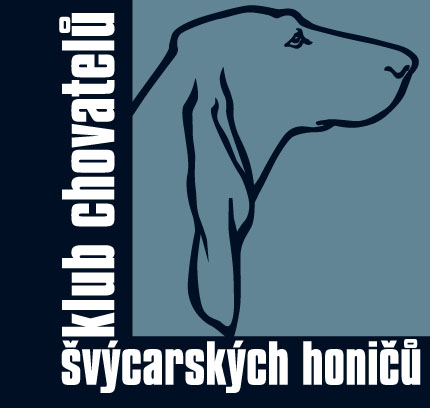 Červený Hrádek 60, 431 11 JirkovPřihláška na bonitaci švýcarských honičůKonanou dne …….…………… v..……………………………………………………….Plemeno ………………..…….…………………………………………………………….Jméno psa/feny* a chovatelské stanice……………………………………………………..Datum narození….…….ČLP/………tetovací číslo………číslo čipu…………………….U importovaných psů/fen původní č. zápisu……………………………….Otec …………………………………… ČLP/ ...………………………………………….Matka ..…………………………………ČLP/ …………….………………………………Jméno majitele…………………………………..…………………………………………..Ulice……………………………Město……………………………PSČ………………….Telefon:…………………………e-mail…………………………………………………….Jsem členem Klubu chovatelů švýcarských honičů, z.s.    ano  /  ne*     (*nehodící se škrtněte)Svým podpisem stvrzuji pravost uvedených údajů a souhlasím s použitím a  zpracováním všech dat z tohoto formuláře (z.č. 101/2000 Sb. O ochraně osobních údajů) pro potřeby 
Klubu chovatelů švýcarských honičů, z. s. a se zveřejněním výsledku bonitace.Datum: ………………..                                 Podpis: ……………………………………...Přihlášku spolu s kopií dokladu o zaplacení a kopií průkazu původu zašlete na adresu poradce chovu:Barbora Dančová, Podle Kačerova 3, 141 00  Praha 4Číslo účtu:  0529339389/0800	Pro identifikaci platby použijte: variabilní symbol - vaše členské číslo jste-li členem klubu, nebo vaše jméno ve zprávě pro příjemce.Bonitační řád KCHŠH, z. s. a výši poplatku naleznete na www.svycarskyhonic.com 